Curso Intensivo Vinculação à Lei, Interpretação e AnalogiaOs fundamentos romanos e o significado do século XIX2 e 3 de Novembro, 2015 | Faculdade de Direito da Universidade de LisboaFicha de inscrição Dados Pessoais: Nome: ________________________________________________________________ _____________________________________________ Data de nascimento: _______/______/_______ Telefone:_____________________________Telemóvel:______________________________________ E-mail (utilizar letra de imprensa):_______________________________________________________ Pretende certificado de participação? _________________ (Indique NIF:__________________________)(Os certificados de participação serão emitidos mediante pagamento)A ficha de inscrição deverá ser enviada para Cláudia Duarte (claudiaeliasduarte@fd.ulisboa.pt) ou para a seguinte morada: Instituto de História e do Pensamento Político, Faculdade de Direito da Universidade de LisboaAlameda da Universidade, Cidade Universitária, 1649 – 014 Lisboa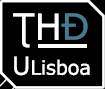 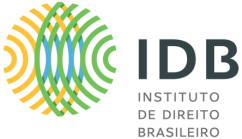 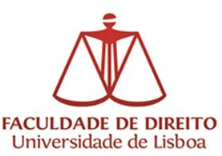 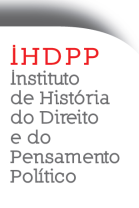 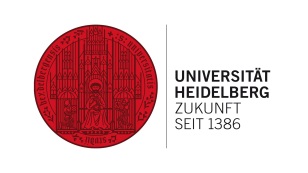 